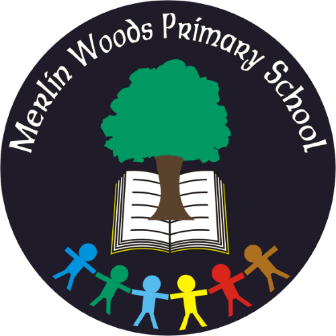 Merlin Woods Primary SchoolChild Safeguarding Statement and Risk AssessmentChild Safeguarding StatementMerlin Woods Primary School is a primary school providing primary education to pupils from Junior Infants to Sixth Class.  In accordance with the requirements of the Children First Act 2015, Children First: National Guidance for the Protection and Welfare of Children 2017, the Addendum to Children First (2019), the Child Protection Procedures for Primary and Post Primary Schools 2017 and Tusla Guidance on the preparation of Child Safeguarding Statements, the Board of Management of Merlin Woods Primary School has agreed the Child Safeguarding Statement set out in this document.The Board of Management has adopted and will implement fully and without modification the Department’s Child Protection Procedures for Primary and Post Primary Schools 2017 as part of this overall Child Safeguarding StatementThe Designated Liaison Person (DLP) is : PAULA O’CONNOR The Deputy Designated Liaison Person (Deputy DLP) is: MICHELLE CONNEELY The Board of Management recognises that child protection and welfare considerations permeate all aspects of school life and must be reflected in all of the school’s policies, procedures, practices and activities. In its policies, procedures, practices and activities, the school will adhere to the following principles of best practice in child protection and welfare.The school will:recognise that the protection and welfare of children is of paramount importance, regardless of all other considerations;fully comply with its statutory obligations under the Children First Act 2015 and other relevant legislation relating to the protection and welfare of children;fully co-operate with the relevant statutory authorities in relation to child protection and welfare matters;adopt safe practices to minimise the possibility of harm or accidents happening to children and protect workers from the necessity to take unnecessary risks that may leave themselves open to accusations of abuse or neglect;develop a practice of openness with parents and encourage parental involvement in the education of their children; and fully respect confidentiality requirements in dealing with child protection matters.The school will also adhere to the above principles in relation to any adult pupil with a special vulnerability. The following procedures/measures are in place:In relation to any member of staff who is the subject of any investigation (howsoever described) in respect of any act, omission or circumstance in respect of a child attending the school, the school adheres to the relevant procedures set out in Chapter 7 of the Child Protection Procedures for Primary and Post-Primary Schools 2017 and to the relevant agreed disciplinary procedures for school staff which are published on the DE website.  In relation to the selection or recruitment of staff and their suitability to work with children, the school adheres to the statutory vetting requirements of the National Vetting Bureau (Children and Vulnerable Persons) Acts 2012 to 2016 and to the wider duty of care guidance set out in relevant Garda vetting and recruitment circulars published by the Department of Education and available on the DE website.In relation to the provision of information and, where necessary, instruction and training, to staff in respect of the identification of the occurrence of harm (as defined in the 2015 Act) the school-Has provided each member of staff with a copy of the school’s Child Safeguarding Statement Ensures all new staff  are provided with a copy of the school’s Child Safeguarding Statement Encourages staff to avail of relevant training Encourages Board of Management members to avail of relevant training The Board of Management maintains records of all staff and Board member training In relation to reporting of child protection concerns to Tusla, all school personnel are required to adhere to the procedures set out in the Child Protection Procedures for Primary and Post-Primary Schools 2017, including in the case of registered teachers, those in relation to mandated reporting under the Children First Act 2015.In this school the Board has appointed the abovenamed DLP as the “relevant person” (as defined in the Children First Act 2015) to be the first point of contact in respect of the schools child safeguarding statement.All registered teachers employed by the school are mandated persons under the Children First Act 2015.In accordance with the Children First Act 2015 and the Addendum to Children First (2019), the Board has carried out an assessment of any potential for harm to a child while attending the school or participating in school activities. A written assessment setting out the areas of risk identified and the school’s procedures for managing those risks is included with the Child Safeguarding Statement. The various procedures referred to in this Statement can be accessed via the school’s website, the DE website or will be made available on request by the school.Note:  The above is not intended as an exhaustive list. Individual Boards of Management shall also include in this section such other procedures/measures that are of relevance to the school in question.  This statement has been published on the school’s website and has been provided to all members of school personnel, the Parents’ Association (if any) and the patron.  It is readily accessible to parents and guardians on request. A copy of this Statement will be made available to Tusla and the Department if requested.  This Child Safeguarding Statement will be reviewed annually or as soon as practicable after there has been a material change in any matter to which this statement refers.This Child Safeguarding Statement was reviewed by the Board of Management on 10th November 2022. Signed: Fr. Martin Glynn___________                   Signed: Paula O’Connor_________ Chairperson of Board of Management 		Principal/Secretary to the Board of ManagementDate:   10th November 2022				Date:    10th November 2022Merlin Woods Primary SchoolChild Safeguarding Risk AssessmentWritten Assessment of Risk for Merlin Woods Primary School In accordance with section 11 of the Children First Act 2015 and with the requirement of Chapter 8 of the Child Protection Procedures for Primary and Post-Primary Schools 2017, the following is the Written Risk Assessment of Merlin Woods Primary School. In undertaking this risk assessment, the board of management has endeavoured to identify as far as possible the risks of harm that are relevant to this school and to ensure that adequate procedures are in place to manage all risks identified.  While it is not possible to foresee and remove all risk of harm, the school has in place the procedures listed in this risk assessment to manage and reduce risk to the greatest possible extent.The risk assessment has been reviewed by the staff and Board of Management in November 2022. It will be reviewed as part of the school’s annual review of its Child Safeguarding statement. Signed : Fr. Martin Glynn                                                     Signed: Paula O’Connor    Chairperson, Board of Management                                  Principal/secretary to the Board of Management Date: 10th November 2022				    Date: 10th November 2022List of School ActivitiesRisk LevelThe School has   identified the following Risk of HarmThe School has the following Procedures in place to address risk identified in this assessmentTraining of school personnel in Child Protection mattersHighHarm not recognised or reported promptly Child Safeguarding Statement & DES procedures made available to all staffDLP& DDLP to attend PDST face to face training/ remote training when necessary due to Covid restrictionsAll Staff to view Túsla training module & any other online training offered by PDSTBOM records all records of staff and board trainingStaff training in the area of Child ProtectionStaff are Garda vettedGlass panels in every classroom to establish visibility at all timesOne to one teachingMedHarm by school personnelSchool has policy in place for one to one teachingChild protection policy is on display in every classroom.Glass panels in every classroom to establish visibility at all timesWhen teaching one to one online during school closures, parent must be within earshot.  Parent email used as contact point for zoom calls, parent is cc’ed if child’s school email is used. Open doorsTable between teacher and pupilGlass in windowCare of Children with special needs, including intimate care needsHighHarm by school personnelIndividualised Policy on intimate care for applicable childrenToilet areasMedInappropriate behaviourGeneral toileting policy for toileting accidentsIndividual toilets are in the main classrooms. Toilets when using the school hallMedInappropriate behaviourChildren are not to use staff toilets beside the hall, they are to use Junior Infant rooms Toilets when using SET RoomsMedInappropriate behaviourTeachers send the children to the arranged mainstream class to use toiletsUse of Isolation RoomMedHarm by school personnelIsolation Room only used when necessary as per Covid procedures.  Office is informed, parents are contacted to collect child.  Glass panel on the door and large window external window. Curricular Provision in respect of SPHE, RSE, Stay safe.MedNon-teaching of sameSchool implements SPHE, RSE, Stay Safe in fullLGBT Children/Pupils perceived to be LGBTLowBullyingAnti-Bullying PolicyCode of BehaviourDaily arrival and dismissal of pupilsMedHarm from older pupils, unknown adults on the playground and on the playground. No parents allowed on site in the mornings, except for ASD classes and infants in order to minimise risk of Covid spreading. Teachers supervise at gates, yard and various points throughout the grounds.In the afternoons, parents/guardians/afterschool services from Junior Infants to 2nd class collect from specific doorways.  Children are not unsupervised at any time.  Parents wait at the gate for children from 3rd to 6th if collecting them from schoolTeachers supervise at gates, yard and various points throughout the grounds.Parent/guardian must give written consent for children to walk home in 1st-2nd classesParent must give consent for children to go home with another adult / relative etc. Office Staff and relevant teachers are aware of court orders in place for specific childrenProcedures are also documented in teachers’ subfolder Written record kept in office for collections during the school dayManaging of challenging behaviour amongst pupilsHighInjury to pupils and staffHealth & Safety PolicyCode Of BehaviourChild safeguarding statement and procedures are in placeSports CoachesMedHarm to pupils Policy & Procedures in place Coaches are Garda vettedTeacher supervises the activities Child safeguarding statement is on display Students participating in work experienceLowHarm by student Work experience policy has been updatedAll students vetted and supervisedChild Safeguarding Statement.Recreation breaks for pupils HighHarm to pupilsAdults can enter the school yard during recreation breaksYard supervision by teachers and SNAsGate in the yard is closed during recreation break.Entry /exit routines are establishedClassroom teaching MedHarm to pupilsChild safeguarding statement is on display in every classroom.Staff training in the area of Child ProtectionStaff are Garda vettedGlass panels in every classroom to establish visibility at all timesOutdoor teaching activities HighHarm to pupilsRisk of unknown adults in the areaChildren are supervised at all timesSporting ActivitiesMedHarm to pupilsChildren are supervised at all timesHomework club/after school activitiesMedHarm to pupilsChildren are supervised at all timesChild protection policy is on display in every classroom.Staff training in the area of Child ProtectionStaff are Garda vettedGlass panels in every classroom to establish visibility at all timesSchool outingsHighHarm to pupilsRisk of unknown adults in the areaAppropriate pupil / teacher ratio for school outingsChildren are supervised at all timesSwimmingHighHarm to pupils Harm to pupils by older pupils School policy Annual Sports DayMed Harm to pupilsRisk of unknown adults in the area (eg football pitches)Children are supervised at all timesChild protection policy and procedures are in place. Use of off-site facilities for school activities High Harm to pupilsRisk of unknown adults in the areaChildren are supervised at all timesChild protection policy and procedures are in placeAppropriate pupil / teacher ratio for school outingsSchool transport arrangements including use of bus escortsLow Harm to pupilsRisk of unknown adults Children are supervised at all timesChild protection policy and procedures are in placeAppropriate pupil / teacher ratio for school outingsAdministration of MedicineAdministration of First Aid Med Harm to pupils School policy has been updated in relation to administering First Aid & Administering medicineAccident and incident report filled out after each accident, which is signed by teacher and principal.Parents are informed of any accidents and any first aid administeredClass teachers are informed of any accidents and any first aid administered (if the accident occurs on the yard)Child protection policy and procedures are in placeCurricular provision in respect of SPHE, RSE, Stay SafeMed School implements SPHE, RSE, Stay Safe in fullPrevention and dealing with bullying amongst pupilsMedHarm to pupils Anti-bullying policyCode of behaviour policySchool implements S.P.H.E. programmes that deal with bullying issuesYellow Flag programme encourages inclusion Anti-bullying Week and school awareness around bullyingInternet safety talks are held for parentsUse of external personnel to supplement curriculum Med Harm to pupils Personnel are Garda vettedChildren are supervised at all times by school staffChild protection policy is on display in every classroomCare of pupils with specific vulnerabilities/ needs such as  Pupils from ethnic minorities/migrantsMembers of the Traveller community Lesbian, gay, bisexual or transgender (LGBT) childrenPupils perceived to be LGBTPupils of minority religious faithsChildren in careChildren on CPNS (Child Protection Notification System)HighSchool policies are procedures are in place (eg Child Protection policy / Code of Behaviour) School implements S.P.H.E. programmesStaff supervision at all times Recruitment of school personnel including -TeachersSNA’sCaretaker/Secretary/CleanersSports coachesExternal Tutors/Guest Speakers Volunteers/Parents in school activitiesVisitors/contractors present in school during school hours Visitors/contractors present during after school activities MedHarm not recognised or properly or promptly reportedChild Safeguarding Statement & DES procedures made available to all staffStaff to view Tusla training module & any other online training offered by PDSTVetting ProceduresPolicy of Parents / VolunteersPolicy on Visiting ContractorsUse of Information and Communication Technology by pupils in schoolMed BullyingNo mobile phones/smart watches allowed in schoolNo unauthorised recording devices allowedICT policyAnti-Bullying PolicyCode of BehaviourInternet restrictions in place (safety filters)Teacher supervision when pupils are using ICTUse of Information and Communication Technology by pupils at home for remote learning/school closureHighCyberbullying/inappropriate contentAcceptable Use Policy in PlacePupils use school generated email for Google ClassroomParent consent given for online contactUse of Zoom for video calls, so calls are made to parent account.  Parent is cc’ed if teacher needs to use child account. “Chat” feature to be disabled between pupilsScreen sharing enabled by host onlyTeacher watches any online material/videos prior to sending, to monitor contentThe school uses platforms that are approved by the DES under the Remote Learning GuidelinesParents have agreed to School Remote Learning PolicyTeachers use parent contact details for emails and phone calls when making contactStudents participating in work experience in the schoolLow Harm to pupilsClass teacher is also present  Work experience policy Child safeguarding statement is on display in every classWork experience timetable (to ensure staff are aware of where student is meant to be at all times)Student teachers undertaking training placement in schoolLow Harm to pupils Class teacher is also present Work experience policy Child safeguarding statement is on display in every classStudent teachers are Garda vettedUse of video/photography/other media to record school events High No names of pupils with photographs or videos that are online (social media, class blogs or school website)Parent consent given on child’s enrolment form for photographs to be takenStaff present during activities / school photographsSchool photographer is Garda vettedAfter school use of school premises by other organisations MedHarm to pupilsGroups are required to abide by organisational child protection proceduresImportant Note:  It should be noted that risk in the context of this risk assessment is the risk of “harm” as defined in the Children First Act 2015 and not general health and safety risk.  The definition  of harm is set out in Chapter 4 of the Child Protection Procedures for Primary and Post- Primary Schools 2017